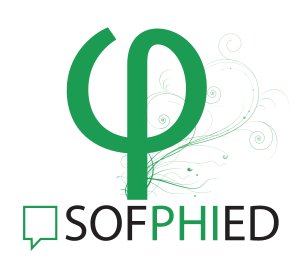 Société Francophone de Philosophie de l’Educationhttp://www.sofphied.orgFiche d’adhésion ou de Renouvellement de cotisation pour l’année civile 2022NOM :Prénom : Institution ou lieu de travail :Coordonnées postales (Merci de préciser : adresse personnelle ou professionnelle) :Courriel :                                                              @ Date : Signature : *Attention, en cas d'adhésion nouvelle, nous vous rappelons cette règle :Art. 5. La SOFPHIED se compose des membres fondateurs et de membres actifs. Peut devenir membre actif de l’association toute personne physique travaillant dans le champ philosophique de l’éducation présentée par deux membres de l’association et après acceptation de l’assemblée générale.Dans ce cas, merci de bien vouloir indiquer le nom des deux personnes vous recommandant :1)2)- - - - - - - - - - - - - - - - - - - - - - - - - - - - - - - - - - - - - - - - - - - - - - - - - - - - - - - - - - - - - - - - - -MERCI DE BIEN VOULOIR1) Envoyer cette page, en pièce jointe, au Président : berengere.kolly@u-pec.fr ainsi qu'au Secrétaire : roelens.camillejean@orange.fr2) Imprimer cette page et l’envoyer, avec la cotisation, à la Trésorière :Stéphanie Péraud-Puigségur77 chemin du bord de l’eau33360 LatresneRèglement : Chèque à l’ordre de la SOFPHIED, d’un montant de 40 € ou 10 € (tarif étudiants).